事務局（足利市教育委員会事務局　生涯学習課　青少年センター）宛て足利ジュニアリーダースクラブ（AJLC）入会届＊当クラブは、年間を通して活動する教育ボランティアです。自分の都合に合わせて活動できます。＊年会費はありません。ただし、活動に伴う実費負担が必要な場合があります。＊クラブ員は、当クラブ専用のLINEグループに加入していただき、お知らせ等の情報を共有します。＊加入後、ご自宅宛てに関係書類を送付し、所属校宛てに加入情報を報告させていただきます。当面の予定※活動への参加は任意です。部活をやりながらも参加できます。●定例会　＜年４回程度＞●育成会少女ドッジボール大会のボランティア支援＜６月＞　●新入生歓迎会（ＡＪＬＣ）　＜未定＞　●子どもリーダーチャレンジ（宿泊体験）のボランティア支援＜８月＞　　　●足利っ子凧あげフェスティバルのボランティア支援＜２月＞　●その他子ども会・育成会等のボランティア支援　＜随時＞【申込方法】 入会届に必要事項を記入して、ＦＡＸか郵送でお申し込みください。（持参可）申込・お問合せ：足利市教育委員会生涯学習課 青少年センター（ＪＬクラブ事務局）電話:0284-43-2501　FAX：0284-43-2502メールアドレス：y-mail@city.ashikaga.lg.jp（郵送）〒326-0052足利市相生町１－１　生涯学習センター２階 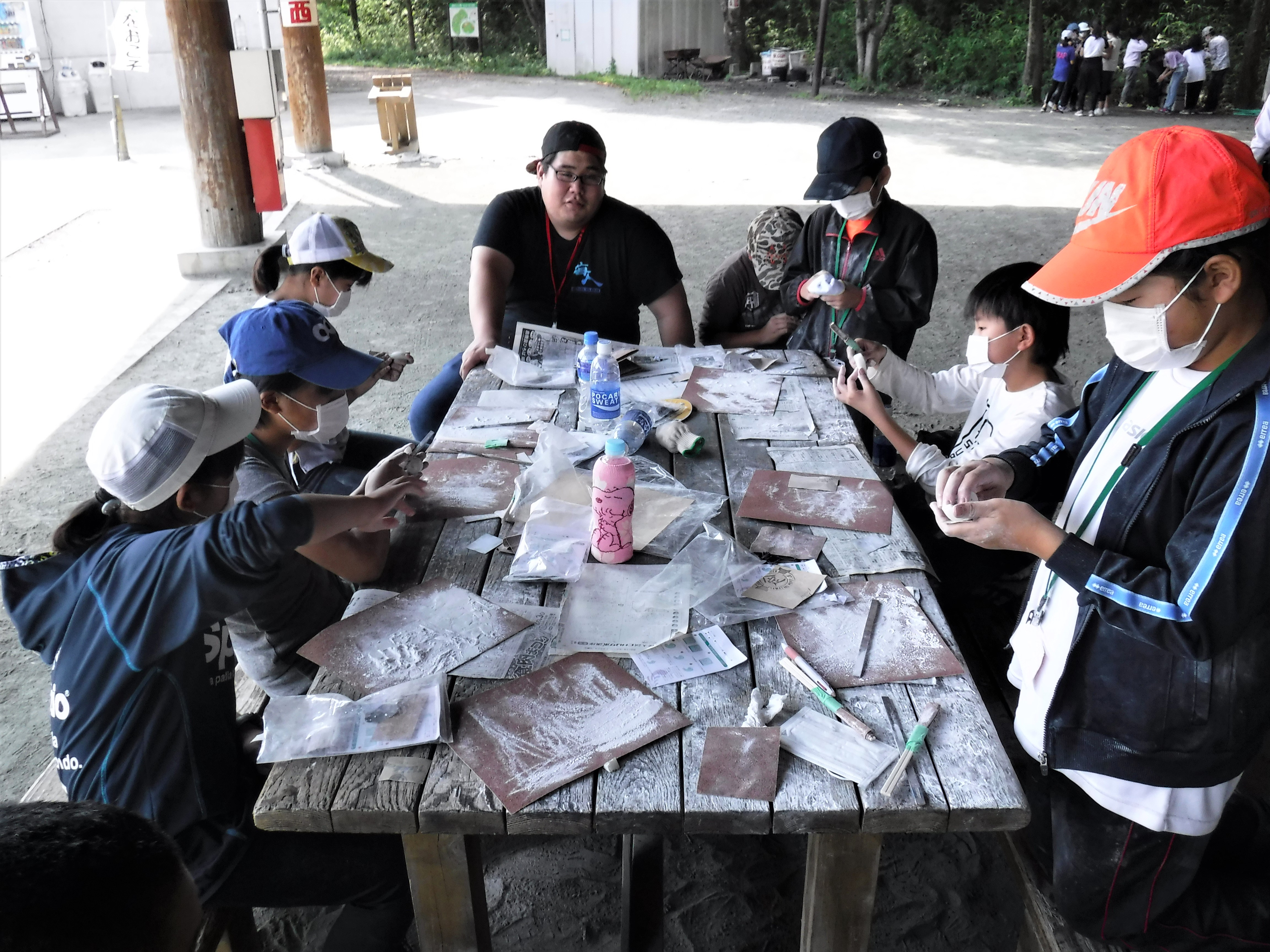 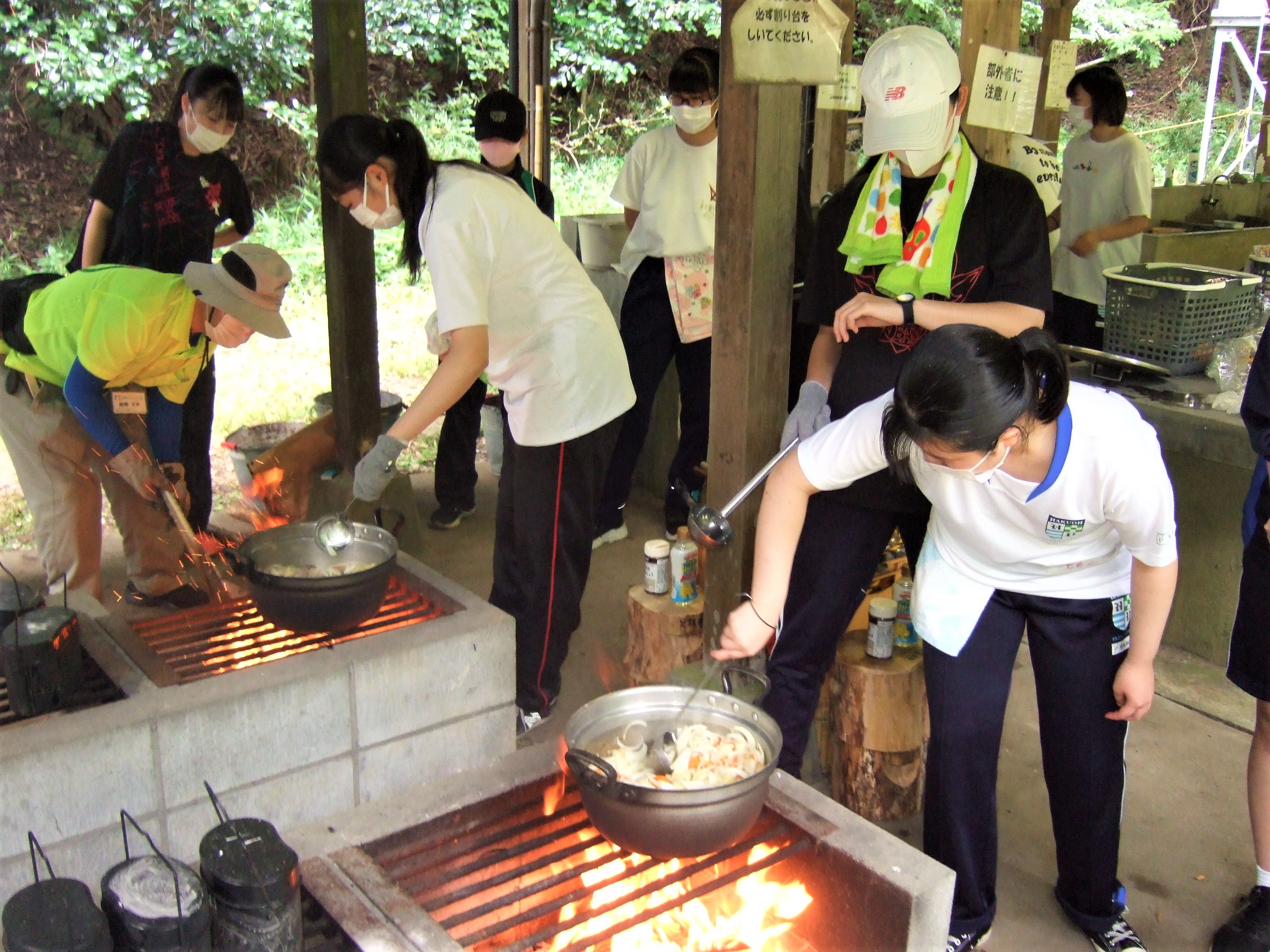 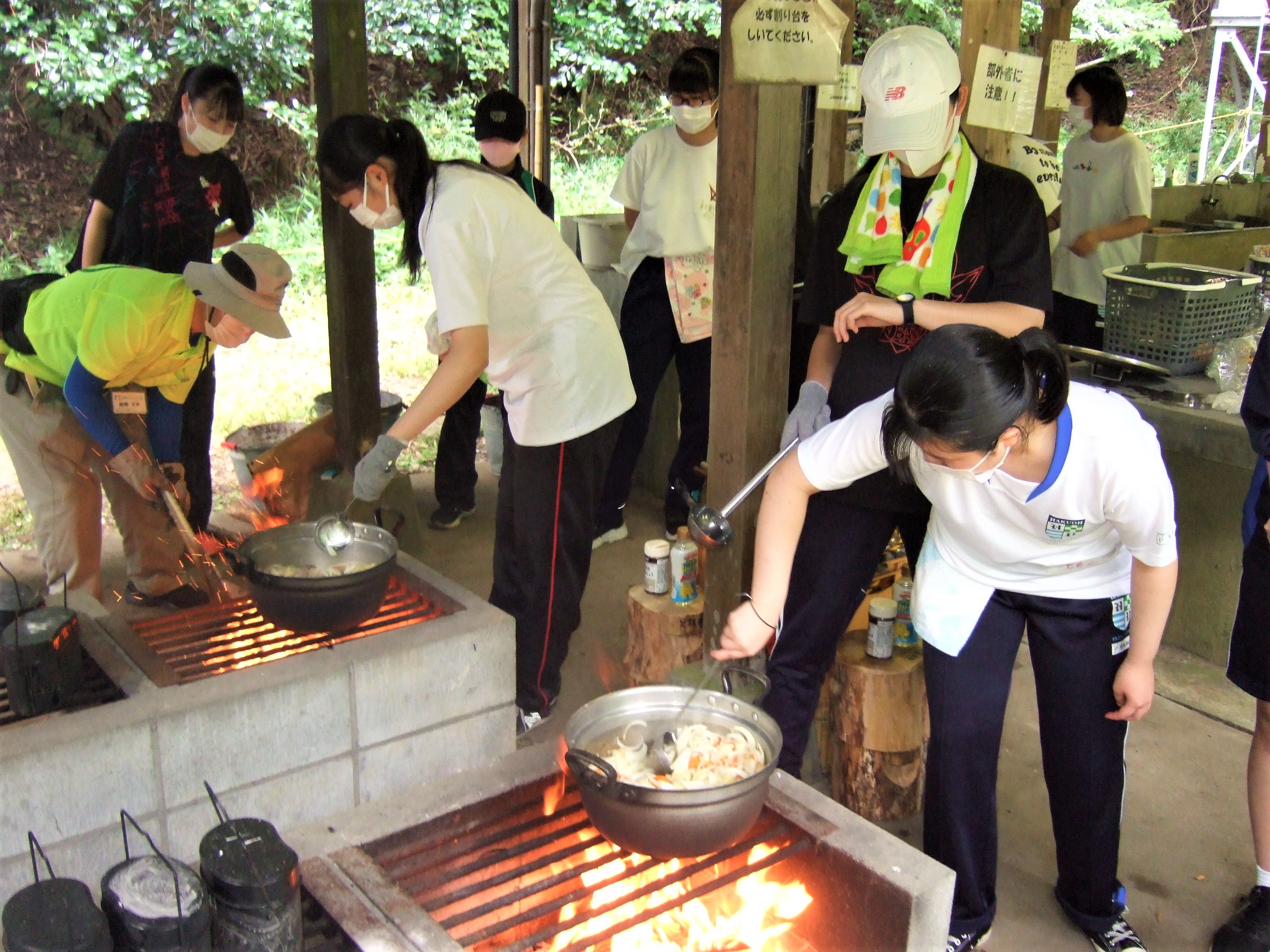 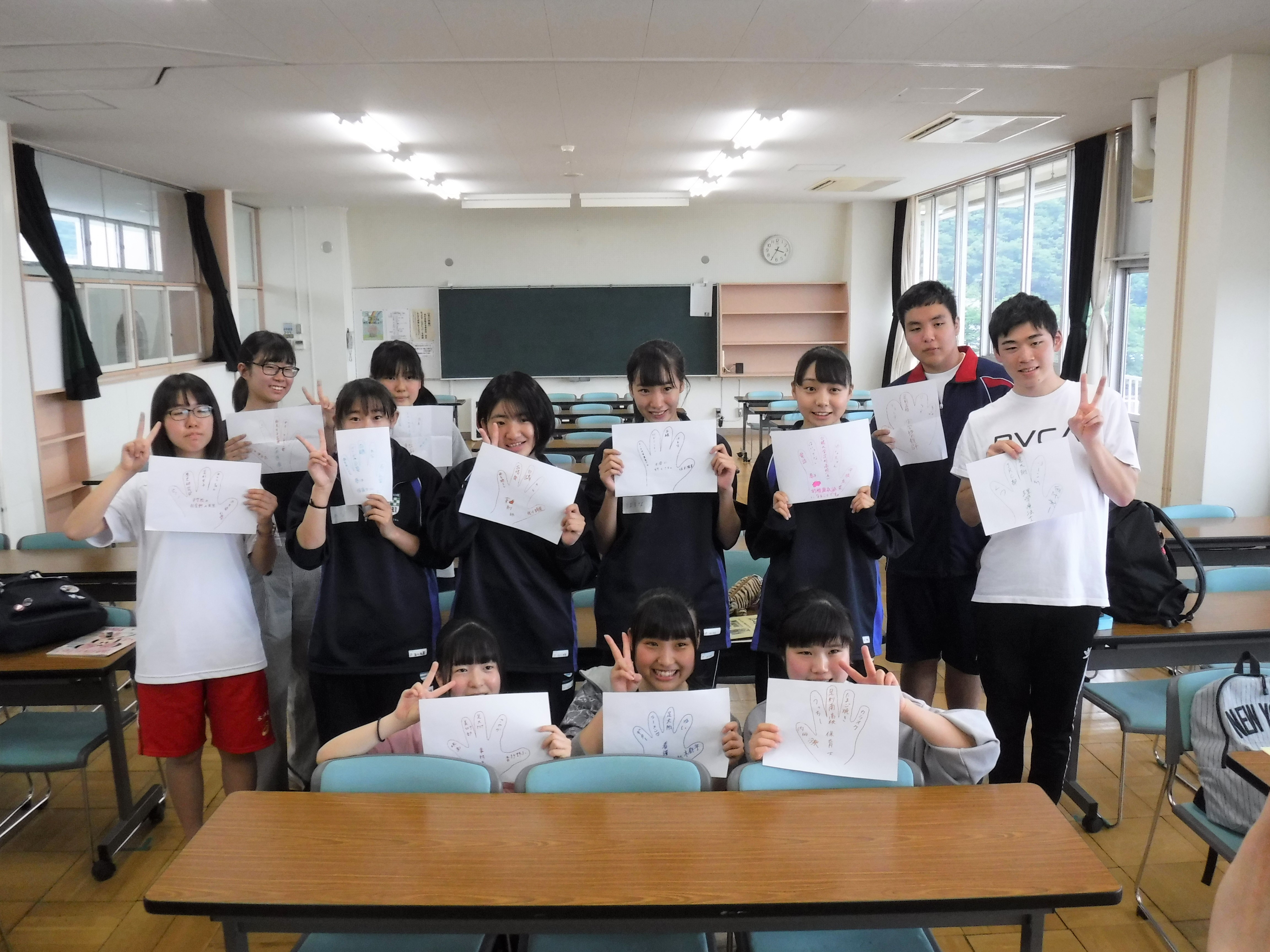 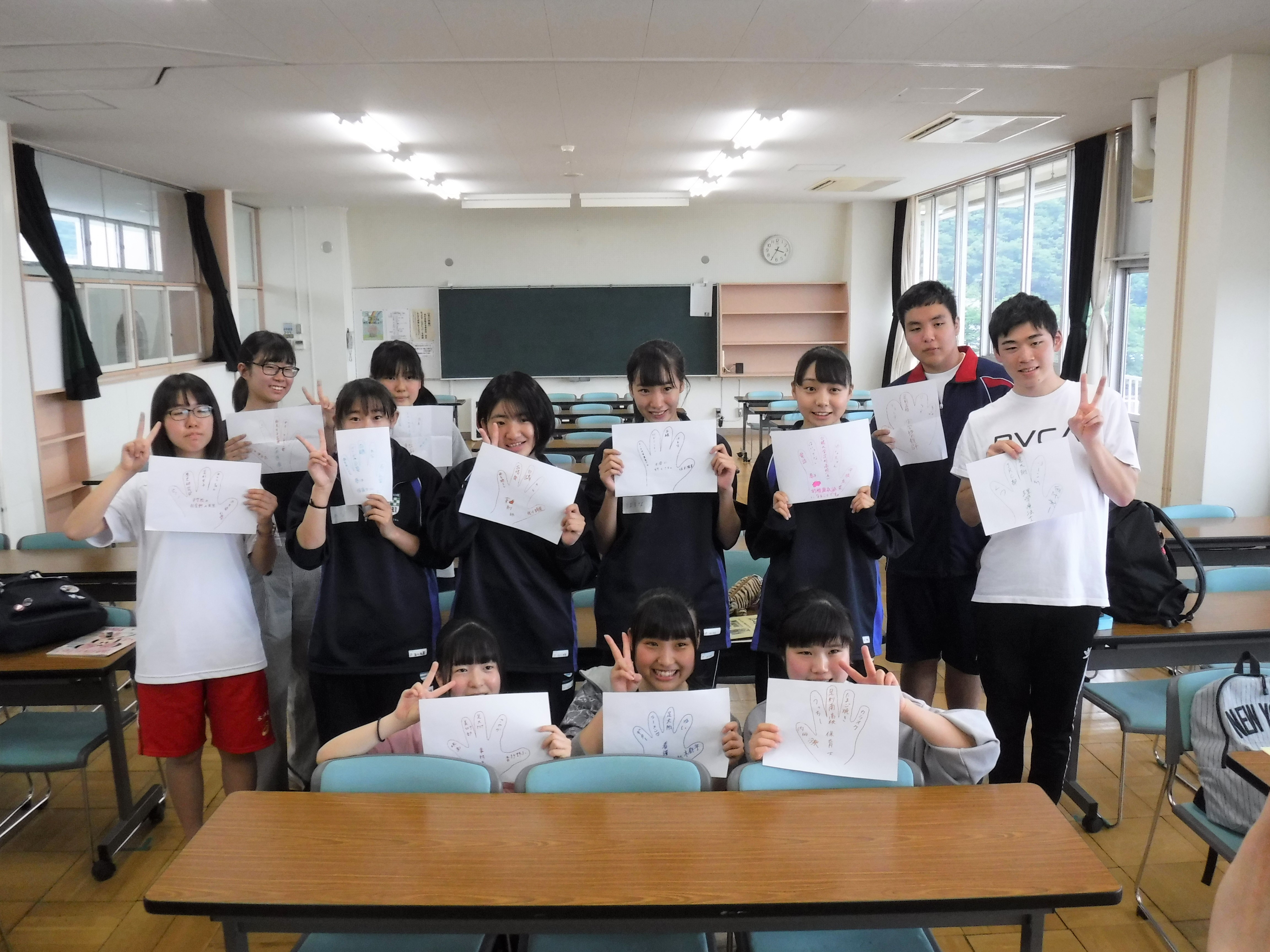 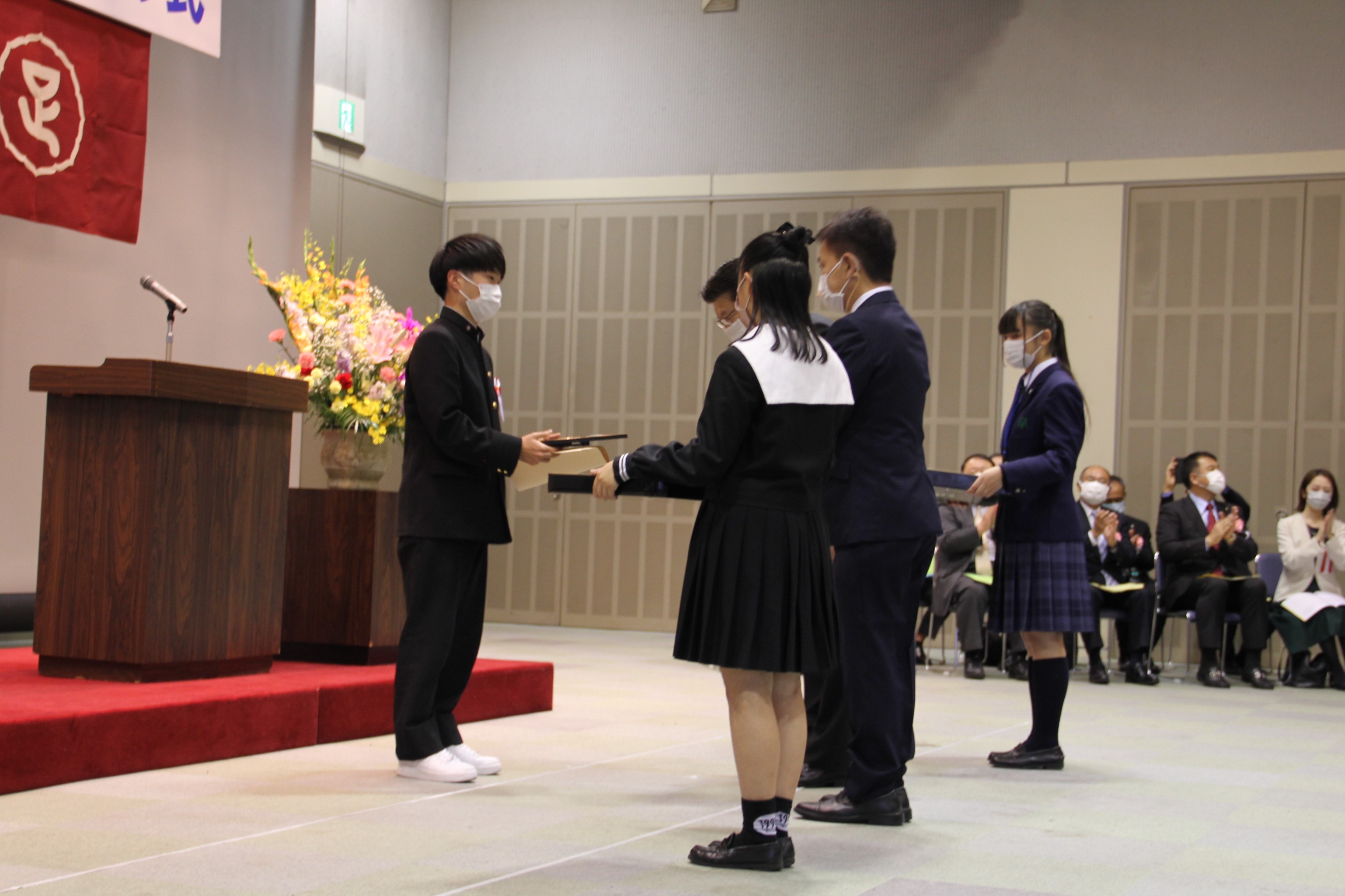 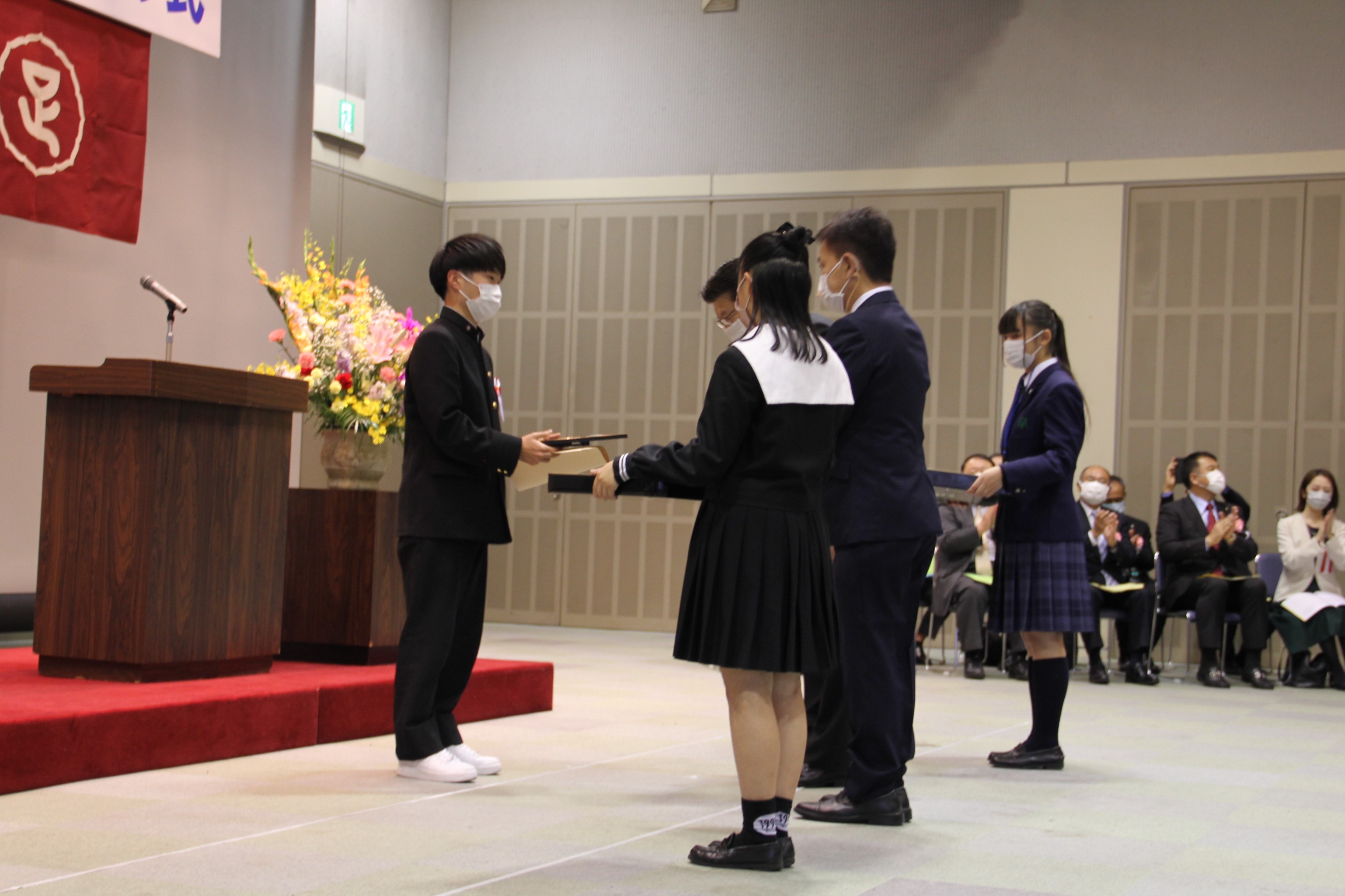 　　　　　　　　　　 （性別） 　　　　男 ・ 女 住　所〒　　－学校・学年　　　　　　　高等学校 　　年電話番号携帯番号（自宅）　　－　　　－（本人）　　－　　　－メールアドレス上記の者がジュニアリーダースクラブに参加することを承諾します。　令和　　　年　　　月　　　日　　足利ジュニアリーダースクラブ会長　様　　　　　　　　　　　　　　　　　　　　　保護者氏名　　　　　　　　　　　　　　　印　　　　　　　　　　　　　　　　　　　　　　　　　　　　　　　　　　※自署（保護者）の場合は、捺印は不要です。上記の者がジュニアリーダースクラブに参加することを承諾します。　令和　　　年　　　月　　　日　　足利ジュニアリーダースクラブ会長　様　　　　　　　　　　　　　　　　　　　　　保護者氏名　　　　　　　　　　　　　　　印　　　　　　　　　　　　　　　　　　　　　　　　　　　　　　　　　　※自署（保護者）の場合は、捺印は不要です。上記の者がジュニアリーダースクラブに参加することを承諾します。　令和　　　年　　　月　　　日　　足利ジュニアリーダースクラブ会長　様　　　　　　　　　　　　　　　　　　　　　保護者氏名　　　　　　　　　　　　　　　印　　　　　　　　　　　　　　　　　　　　　　　　　　　　　　　　　　※自署（保護者）の場合は、捺印は不要です。上記の者がジュニアリーダースクラブに参加することを承諾します。　令和　　　年　　　月　　　日　　足利ジュニアリーダースクラブ会長　様　　　　　　　　　　　　　　　　　　　　　保護者氏名　　　　　　　　　　　　　　　印　　　　　　　　　　　　　　　　　　　　　　　　　　　　　　　　　　※自署（保護者）の場合は、捺印は不要です。